Муниципальное автономное дошкольное образовательное учреждение«Детский сад №9 города Белогорск»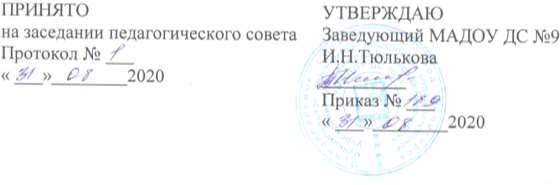 Дистанционная дополнительная образовательная общеразвивающая программа,в том числе для детей с ограниченными возможностями здоровья, имеющих нарушения речи«Волшебные шарики Су-Джок»Срок реализации 2 месяца Возрастная категория 5-7 лет Форма обучения дистанционнаяСоставитель учитель-логопедЧайка В.С.г. Белогорск, 2020СОДЕРЖАНИЕ1 Пояснительная записка……………………………………………………………..2 Учебный план………………………………………………………………………..3 Содержание программы………………………………………………………….....4 Условия реализации программы…………………………………………………...5 Список литературы………………………………………………………………….Приложения…………………………………………………………………………....1 ПОЯСНИТЕЛЬНАЯ ЗАПИСКАРечь занимает одно их центральных мест как самостоятельно формируемая функция, а именно: в возрасте 5-7 лет ребенок хорошо понимает устную речь и может выражать свои мысли и желания. Также речь включается в качестве важного компонента, в качестве средства общения, познания, творчества в следующие целевые ориентиры:активно взаимодействует со сверстниками и взрослыми, участвует в совместных играх; способен договариваться, учитывать интересы и чувства других, сопереживать неудачам и радоваться успехам других, стараться разрешать конфликты;может фантазировать вслух, играть звуками и словами;проявляет любознательность, задаёт вопросы, касающиеся близких и далёких предметов и явлений, интересуется причинно-следственными связями (как? почему? зачем?), пытается самостоятельно придумывать объяснения явлениям природы и поступкам людей;обладает начальными знаниями о себе, о предметном, природном, социальном и культурном мире, в котором он живёт.Актуальность. Для достижения целевых ориентиров необходима систематическая профилактика и коррекция речевых нарушений у детей, поскольку многие из них имеют особенности, которые могут нарушить благоприятный ход онтогенеза речи, что наиболее явно проявляется к пятилетнему возрасту. В последнее время значительно увеличивается количество детей, имеющих нарушения речи, при этом наблюдаются количественные и качественные изменения в их развитии. Нарушения речи все чаще сопряжены с проблемами неврологического, психологического и социального порядка, что значительно утяжеляет речевую симптоматику нарушений.В современной практике работы с детьми 5-7 лет возникает ряд проблем, требующих решения.Во-первых, дети достаточно поздно, обычно в возрасте 4–5 лет, когда уже пройдены основные этапы онтогенеза устной речи, попадают в поле профессиональной деятельности учителя-логопеда.Во-вторых, к данному возрасту ребенок уже приобретает ряд вторичных и третичных нарушений развития, значительно снижающих уровень его обучаемости.В-третьих, коррекция нарушений речи у дошкольников остается недостаточно эффективной, если речевое нарушение не является предметом комплексного воздействия всех специалистов.С учетом этой приоритетной цели разработана данная программа. Программа может быть реализована для обучающихся с ограниченными возможностями здоровья в области нарушения речи и логопедическими особенностями ее развития.В последнее время наблюдается рост числа детей, имеющих нарушения общей, мелкой моторики и речевого развития. Поэтому так важно заботиться о формировании речи детей, о ее чистоте и правильности, предупреждая и исправляя различные нарушения, которыми считаются любые отклонения от общепринятых норм языка. На сегодняшний день имеется обширный практический материал, применение которого способствует эффективному речевому развитию ребенка. Весь практический материал можно условно разделить на две группы: во-первых, помогающий непосредственному речевому развитию ребенка и, во-вторых, опосредованный, к которому относятся нетрадиционные логопедические технологии.Новизна. Одно из направлений педагогической деятельности - работа по укреплению мышц и совершенствованию движений кистей рук у детей с использованием Су-Джок терапии. О необходимости целенаправленной работы в этой сфере написано немало статей, книг, проведено много исследований, с разных сторон освещающих проблему функциональных возможностей кистей рук детей, связь между степеньюсформированности тонких движений пальцев рук и уровнем речевого и интеллектуального развития.В настоящее время нетрадиционные формы и средства работы с детьми привлекают всё большее внимание. Су-Джок терапия – одна из них. Основанная на традиционной акупунктуре и восточной медицине, она считается одной из лучших систем самооздоровления. Для лечебного воздействия здесь используется только те точки, которые находятся на кистях рук и стопах. (“Су” по-корейски — кисть, “джок” — стопа.)Великий немецкий философ И. Кант писал, что рука является вышедшим наружу головным мозгом. На кистях рук имеются точки и зоны, которые взаимосвязаны с внутренними органами и различными зонами коры головного мозга. Области коры головного мозга, отвечающие за движения органов речи и управляющие движениями пальцев рук, расположены в непосредственной близости друг от друга. Идущие в кору головного мозга нервные импульсы от пальцев рук «тревожат» расположенные по соседству речевые зоны, стимулируя их активную деятельность.Чтобы будущий первоклассник умело обращался с ручкой, карандашом, фломастером, кистью, нужно развивать движения его пальцев, стремясь к тому, чтобы они были свободными, уверенными, согласованными. С ребенком следует выполнять упражнения, направленные на укрепления подвижности пальцев, развитие силы, координации движений. Все это – основные составляющие овладением письмом.Цель использования Су-Джок терапии:Коррекция развития речи путем активизации речевых зон мозга. В дистанционной форме развивать мелкую моторику для дальнейшей подготовки руки ребенка к письму и профилактики дисграфии в начальной школе.Задачи:Нормализовать мышечный тонус, стимулировать речевые области в коре головного мозга, используя приёмы Су-Джок терапии.Развивать координацию движений у ребенка.Развивать тактильную чувствительность, мелкую и среднюю моторику рук, речевую моторику, внимание, зрительное восприятие, мышление, память, речь.Воспитывать интерес к деятельности, усидчивость, терпение, стремление к достижению позитивного результата.Планируемые результаты:благоприятное воздействие на весь организм; стимуляция речевых зон коры головного мозга; развитие координации движений и мелкой моторики;развитие произвольного поведения, внимания, памяти, речи и других психических процессов, необходимых для становления полноценной учебной деятельности.повышенный уровнь интереса к деятельности, самоорганизации;развиты усидчивость, терпение, стремление к достижению позитивного результата Большинство занятий в рамках программы являются комбинированными. Впроцессе использования упражнений Су-джок терапии, применяем следующие методы и приемы:Взаимодействие со сказочным персонажем.Ребенку предлагается поиграть в сказку, используя Су-Джок.Словесные приемы.Потешки, прибаутки, стихи, вопросы, сказки, загадки.Игровые приемы.Занятие-игра, игровые упражнения.Наглядные приемы. Схемы. Видеоматериалы. Иллюстрации.Практические действия. Массаж кистей, стоп и пальцев.Комплектование группы осуществляется на основе возраста обучающихся (5-7 лет), количество (3 человека) это позволяет осуществлять личностно-ориентированый и индивидуальный подход к каждому. Это, в свою очередь, позволяет осуществлять образовательную деятельность, учитывающую индивидуально-психологические, физические и иные особенности дошкольников. Комплектование происходит в зависимости от уровня речевых нарушений. Занятия проходят совместно с родителями, что позволяет снизить время работы детей с компьютером, согласно требованиям СанПин и обучить родителей основным упражнениям.Общий объём программы – 16 часов.Форма обучения очная, групповая, дистанционная.Условия реализации. Обучение проводится по средствам программы Skype. После формирования списочного состава группы и утверждения расписания проводится пробное занятие – подключение. Все занятия проводятся путем выполнения заданий онлайн совместно с родителями (законными представителями).Срок освоения программы: программа рассчитана на 2 месяца обучения (8 недель). Общее количество учебных часов для освоения программы составляет – 16 ч.Режим занятий: Занятия проводятся 1 раз в неделю. Общее кол-во часов в неделю– 2 ч. Продолжительность занятия– два занятия по 15 минут с перерывом 10 минут.Формы аттестации и оценочные материалы.Подведение итогов по результатам освоения материала данного курса проходит в форме итогового контроля по окончанию курса. Контролем может выступать стихотворение-скороговорка, содержащие звуки вызывавшие затруднение у обучающегося на этапе диагностики.Проверка и мониторинг результатов освоения курса детьми осуществляется путем проведения опросов в игровой форме – попробуй повтори, ответы на вопросы, загадки, разыграй сценку.На промежуточном и заключительном этапах работы по усвоению программы проводится промежуточный мониторинг и итоговая диагностика, используя специально разработанные творческие отчеты, подготовленные совместно с родителями с целью выявления уровня усвоения курса. Задания, предлагаемые в качестве контрольных, должны быть хорошо знакомы детям.Система мониторинга осуществляет оценку динамики достижений детей.Оценочная шкала:Высокий уровень усвоения - 2,5-3 балла Средний уровень усвоения - 2,1-2,4 балла Низкий уровень – ниже 2,1 баллаРечевая карта (индивидуально на каждого ребенка) (Приложение 1)Мониторинг речевого развития на конец обучения (На основе методики Г.А. Волковой (Приложение 2)Индивидуальный	календарно-тематический	план	коррекционной	работы (Приложение 3,5)Индивидуальный учебный план коррекционной работы (Приложение 4)2 УЧЕБНЫЙ ПЛАН3 СОДЕРЖАНИЕ ПРОГРАММЫПриемы Су – Джок терапии:Массаж специальным шариком. Поскольку на ладони находится множество биологическиактивных точек, эффективным способом их стимуляции является массаж специальным шариком. Прокатывая шарик между ладошками, дети массируют мышцы рук. С помощью шаров – «ежиков» с колечками детям нравится массировать пальцы и ладошки, что оказывает благотворное влияние на весь организм, а также на развитие мелкой моторики пальцев рук, тем самым, способствуя развитию речи. В каждом шарике есть «волшебное» колечко.Массаж эластичным кольцом, которое помогает стимулировать работу внутренних органов. Так как все тело человека проецируется на кисть и стопу, эффективным способом профилактики и лечения болезней является массаж пальцев, кистей и стоп эластичным кольцом.Ручной массаж кистей и пальцев рук. Очень полезен и эффективен массаж пальцев и ногтевых пластин кистей. Эти участки соответствуют головному мозгу. Кроме того на них проецируется все тело человека в виде мини-систем соответствия. Поэтому кончикипальцев необходимо массажировать до стойкого ощущения тепла. Это оказывает оздоравливающее воздействие на весь организм. Особенно важно воздействовать на большой палец, отвечающий за голову человека.Массаж Су – Джок шарами. (Дети повторяют слова и выполняют действия с шариком в соответствии с текстом)Шла медведица спросонок, (шагать шариком по руке, надавливая) А за нею – медвежонок. (шагать тихо шариком по руке)А потом пришли детишки, (шагать шариком по руке в быстром темпе) Принесли в портфелях книжки.Стали книжки открывать, (нажимать шариком на каждый палец) И в тетрадочках писать.Массаж пальцев эластичным кольцом. (Дети поочередно надевают массажные кольца на каждый палец, проговаривая стихотворение пальчиковой гимнастики)Мальчик-пальчик,Где ты был? (надеваем кольцо Су-Джок на большой палец)С этим братцем в лес ходил, (надеваем кольцо Су-Джок на указательный палец)-С этим братцем щи варил, (надеваем кольцо Су-Джок на средний палец)-С этим братцем кашу ел, (надеваем кольцо Су-Джок на безымянный палец)-С этим братцем песни пел. (надеваем кольцо Су-Джо на мизинец).Использование Су – Джок шаров при автоматизации звуков. (Ребенок поочередно надевает массажное кольцо на каждый палец, одновременно проговаривая стихотворение на автоматизацию поставленного звука) или ребенок катает шарик между ладонями, одновременно проговаривая стихотворение на автоматизацию звука;Использование Су – Джок шаров при совершенствовании лексикограмматических категорий («Один – много», «Назови ласково», «Скажи наоборот» и т.д);Использование Су – Джок шаров для упражнений направленных на развитие в пространстве и времени (дети выполняют инструкцию: надень колечко на мизинец правой руки, возьми шарик в правую руку и спрячь за спину и т.д.; ребенок закрывает глаза, взрослый надевает колечко на любой его палец, а тот должен назвать, на какой палец какой руки надето кольцо).4 УСЛОВИЕ РЕАЛИЗАЦИИ ПРОГРАММЫМатериально-техническое обеспечение программыПлатформа для электронного обучения в дистанционной форме Skype.Логопедический комплект для упражнений (комплект шариков Су-джок, набор игрушек)Карточки-задания.Сканер, мультимедийный проектор.Доступ к сети Интернет (для дистанционной работы).Кадровое обеспечение.Дистанционную дополнительную образовательную общеразвивающую программу, в том числе для детей с ограниченными возможностями здоровья, имеющих нарушения речи, «Волшебные шарики Су-Джок» реализует педагог дополнительного образования, учитель – логопед Чайка Валерия Сергеевна, имеющая высшее образование и первую квалификационную категорию.Владеет следующими профессиональными и личностными качествами:обладает специальным логопедическим образованием;владеет навыками и приёмами организации творческих занятий;знает физиологию и психологию детского возраста;умеет вызвать интерес к себе и преподаваемому предмету;умеет	создать	комфортные	условия	для	успешного	развития	личности воспитанников;	умеет видеть и раскрывать творческие способности обучающихся Педагогические технологии:здоровьесберегающие технологии;игровые технологии;личностно – ориентированные технологии;технология сотрудничества.Информационно-методическое обеспечение.При реализации программы широко применяются такие сетевые платформы как: Skype, Google Диск, YouTube. Возможно использование дистанционного обучения через: Skype, Instagram, WhatsApp, Zoom и т.дПравильно организованная предметно-пространственная развивающая среда для ребенка создает возможности для успешного устранения речевого дефекта, преодоления отставания в речевом развитии. Позволяет проявлять свои способности не только в организованной образовательной, но и в свободной деятельности, стимулирует развитие творческих способностей, самостоятельности, инициативности, помогает утвердиться в чувстве уверенности в себе, а значит, способствует всестороннему гармоничному развитию личности. Предметно-развивающее пространство следует организовать таким образом, чтобы каждый ребенок имел возможность упражняться в умении наблюдать, запоминать, сравнивать, добиваться поставленной цели под наблюдением взрослого и под его не директивным руководством.Обстановка, созданная родителями, должна уравновешивать эмоциональный фон каждого ребенка, способствовать его эмоциональному благополучию. Эмоциональная насыщенность — одна из важных составляющих развивающей среды. Следует учитывать то, что ребенок скорее и легче запоминает яркое, интересное, необычное. Разнообразие и богатство впечатлений способствует эмоциональному и интеллектуальному развитию. Присутствие родителей поможет легче сформировать ситуацию успеха.5 СПИСОК ЛИТЕРАТУРЫСписок литературы для педагогаАкименко В. М. Новые логопедические технологии: учебно-методическое пособие. – Ростов н/Д: Феникс, 2009. 4.Бачина О.В., Коробова Н.Ф. Пальчиковая гимнастика с предметами. Определение ведущей руки и развитие навыков письма у детей 6-8 лет. Практическое пособие для педагогов и родителей. – 2-е издание., испр., и доп.: М “АРКТИ”,2007 г.Воробьева Т.А., Крупенчук О.И. Мяч и речь. – СПб.: Дельта, 2001.Ивчатова Л.А. Су-джок терапия в коррекционно-педагогической работе с детьми// Логопед - 2010. №1. - с. 36-38Филичева Т. Б., Соболева А. Р. Развитие речи дошкольника. – Екатеринбург: Издательство «Арго», 1996.Цвынтарный В. В. Играем пальчиками и развиваем речь. – СПб. Издательство«Лань», 2002.Швайко Г. С. Игры и игровые упражнения для развития речи. – М., 1983.Список литературы для родителей (законных представителей)Лопухина И. С. Логопедия, 550 занимательных упражнений для развития речи: пособие для логопедов и родителей. – М.: Аквариум, 1995.Швайко Г. С. Игры и игровые упражнения для развития речи. – М., 1983.Корсакова Ю. В. Как помочь ребёнку заговорить: для детей от 1 до 3 лет. – М.: Эксмо, 2017.Крупенчук О.И. Уроки логопеда: Пальчиковые игры / Крупенчук О.И. - Литера, 2008 – С. 32.Список литературы для обучающихсяЖукова Н.В. Развитие речи: в зоопарке. – М.: Эксмо, 2019.Жукова Н.В. Мир вокруг тебя. – М.: Эксмо, 2019.Таблица .1 – Календарный учебный графикПриложение 1Речевая картаФамилия имяДата, месяц, год рожденияДомашний адресРодители:Мать: Ф.И.О.   _ Место работы, должность _	Контактный телефон_	Отец: Ф.И.О. _ Место работы, должность	Контактный телефон_Дата обследованияДата зачисления _Дата выпуска _ _Протекание беременности / родов:От 1,2,3,4 беременности( без особенностей, с токсикозом 1,2 половины. Гестозом, анемией; инфекционными, психическими, венерическими заболеваниями матери)1,2,3,4 роды ( срочные, без особенностей, стремительные. Кесарево сечение, вспоможения. Длительный безводный период, гипоксия, обвитие, асфиксия) Ребенок закричал( сразу, громко, через время, тихо, сдавленно, со стоном, прерывистым писком)Данные о ходе раннего развития (Перенесённые заболевания (заключения врачей):Без особенностей, с задержкой, терял сознание, судороги, рахит, аллергия ППЦНС, ПЭП, ОРЗ. ОРВИ, ветряная оспа, бронхит, ангина, другие:Лор	Окулист	Невролог	Речевое развитие: Без особенностей, с задержкой, фразовая речь с 2,3 лет 10.Состояние общей и мелкой моторики:Ведущая рука(правая, левая,амбидекстр), все движения выполняет правильно, развита недостаточно, моторная неловкостьОбщее звучание речи:сила голоса (нормальный, громкий, чрезмерно тихий), высота (низкий голос, высокий, смешанный, нормальный), тембр (монотонный голос, наличие или отсутствие носового опенка).Состояние артикуляционного аппарата:Прикус: Норма, прогения, прогнатия. Передний открытый, боковой открытый	Губы:Нор ма. толстые, тонкие, малоподвижные _ Зубы:Норма. Мелкие, крупные, редкие, зубной ряд нарушен Твердое небо- Норма. Высокое, низкое, готическое, широкое	Мягкое небо-Норма, длинное, 	короткое, неподвижное, подвижное,	 расщелина, рубцыЯзык-Норма. Вялый, массивный, малоподвижныйПодъязычная связка: Норма, утолщена, укорочена, послеоперационные	 рубцыСаливация:незначительная, повышеннаяАрт. Поза : выполняет точно, удерживает не выполняет, удерживает с трудомСостояние   звукопроизношения:   С			,   С’	, З , З’ , Ц	, Ш	,	Ж	, Ч			,   Щ	, Л	, Л’	, Р	, Р’	,	Другие звуки _Состояние фонематического слуха _Состояние грамматического строя речиСостояние связной речи _Речевое заключение _Примечание _Учитель-логопед:Приложение № 2МОНИТОРИНГ РЕЧЕВОГО РАЗВИТИЯ ДЕТЕЙ 5-6 ЛЕТПо методике психолого-логопедического обследования детей с нарушениями речи Г.А. ВолковойАнкетные данные Фамилия, имя ребенкаДата рождения (число, месяц год) Дата обследования (число, месяц, год)Возраст (количество лет, месяцев)    Домашний адрес, телефон Сведения о родителях Мать/ отец Ф.И.О., контактный телефонЖалобы родителей (особенности поведения ребенка; необычные, с точки зрения родителей, поступки; нарушения в речи, в общении; трудности в обучении: в детском саду или в школе; влияние нарушений звукопроизношения на усвоение программы в детском саду или на успешность обучения в школе; трудности контакта со сверстниками и взрослыми: (знакомыми и незнакомыми) Наследственные заболевания (наличие нарушений речи, нервно- психических, хронических болезней у родителей и родственников) Общий анамнез От какой беременности ребенокХарактер беременности: токсикоз, хронические и инфекционные заболевания Роды: стремительные, затяжные, обезвоженныеОсобенности раннего развития: держит голову с сидит с — мес., к 1 годуПеренесенные заболевания: до1 года от 1 до 3 лет Инфекции Соматические заболеванияданные о развитии речиХарактер звукового лепета.В норме у ребенка в возрасте 4—5 мес. в лепете представлены гласные [А], [Э], [У], [И], согласный [Р], звукокомплексы АГУ, ТИЛЬ, ТИЛЬЯ; в гулении слышатся звуки [П], [Б], [М], [К], [Г], [Х]; гласные с перемещенной назад артикуляцией, назализованный гласный [А]; гласные [Э], [И] назализации не подвергаются. Согласные звуки: смычные — губно-губные [П], [Б] и полумягкие [П], [Б]; переднеязычные альвеолярные [Т’], Щ’], полумягкие [Т], [Д]; заднеязычные [К], [Г]; щелевые: губногубныедвугубный звонкий, фрикативный полумягкий, двугубный, звонкий, фрикативный [У?]; соответствующие им глухие. Губно-зубные [Ф’], [В’], полумягкие [Ф], [Ф’], полу- мягкие [В], [В’]. Переднеязычные альвеолярные [С’], [3’], среднеязычный [И], заднеязычный [Х], заднеязычный глубокий [Х]; гортанные [Ь] (ослабленный [Х]), [Ii’] (ослабленный мягкий [Х]); смычно-проходные: носовые — губно-губные [М], полумягкий [М]. Переднеязычныеальвеолярный [Н’], полумягкий [Н] и заднеязычный [Н]. Ротовые — переднеязычный альвеолярный [Л’];вибранты      —      двугубный      звонкий      [Р],      велярный      [Р].      В лепете представлены свистящие звуки (альвеолярные — по своей артикуляции не соответствующие звукам русского языка). Но еще отсутствуют переднеязычные зубные [Т], [Т’], [Д], [Д’], [С],[С’], [3], [3’], [Ц],[Н], [Н’], [Л], [Л’], а также переднеязычные передненебные [Ш], [Ж], [Ч],[Щ].Характер слогового лепета. В норме у ребенка в 8—9 мес., 9 мес. Отмечаетсяистинное подражание, ребенок говорит: «Тя-тя, па-па, лллля-ля- ля, тетя, папа, па...дай тетя, а-а-а-а, ба- ба-ба, да, дя; ар-ар-ар; атя-атя, дя-дя, р- р-р, ах-ах-ах, апя, аддя». Лепетноедекламирование, пение слогов в 9 мес. является показателем нормального в будущем развития речи. Лепет в это время выступает аккомпанементом манипулятивных движений.Например, игрушка упала, и взрослый говорит:«Упала», ребенок смотрит на игрушку и говорит:«Па».Время появления слов. В норме у ребенка к 1 году, несколько раньше в 11 мес. возникают слова «не», «да» с соответствующими жестами: «дай ам»просит есть, употребляя мимику, сам называет предложенные ему предметы, игрушки, смотрит на проходящего мужчину и говорит: «Дядя», глядя на женщину — «тетя». Примеры лепета в возрасте от 11 до 15 мес.:«Айля...баба. . .баба.. .вад. . .вад, тетя, дай-дай, ба-ба, амма, мам- ма, ааа, тити, тятя, атятя, дай-дай; да, да, да». В 12 мес. заканчивается подготовительный этап в развитии речи, и ребенок должен владеть 8—10 словами типа «баба»,«папа», «мама», «дядя», «дай», «кис-кис», «му», «бэ», «няня», «ту- ту» и др. Он может образовывать до 25 самостоятельных слов — названий предметов; владеет способностью соотносить слово с предметом, например, поднимает собачку и говорит: «Ав-ав», играет с самолетом — «тр-тр», смотрит на шарик и говорит: «Дли-ли», берет игрушечную кошечку, подносит ее к миске и громко произносит, ни к кому не обращаясь: «ням-ням» и т. д.). Время появления фразовой речи. В норме у ребенка в период от 1 года 10 мес. до 2 лет во фразе появляется глагол в повелительном наклонении двейзакить (дверь закрыть), «котлету поежь» (котлету порежь; фраза распространена:«(Тетя Катя, моокопинеси не» («Тетя Катя, не приноси молока»).С 1 года 8 мес. возникает описательная речь. Ребенок рассказывает о прошлых событиях, любит воспроизводить услышанное и присочинить к происшедшему, например: «пицки (птички) мои, вы уетеи (улетели) в теплые кая (края)... Водицкипопияя,ффуй».К 1 году 11 мес. речь детей особенно активна в играх с куклами и В 2 года ребенок умеет ответить на доставленный вопрос, говорит фразами из двух и более слов, запоминает много двустиший, концовки песенок и повторяет их. Наличие (отсутствие) у ребенка дефектов слоговой структуры слоя (замены, пропуски, искажения, добавления слогов). Какие звуки долго произносил неправильно, прежде всегоартикуляторно сложные: [С], [3], [Ц], [Ш], [Ж], [Ч], Щ1, Л], [Р]. Особенности понимания речи окружаю щах (не сразу реагирует на вопросы и реплики, требуетсяповторение просьбы, Дополнительные разъяснения речевого задания, правил игры и тд.). Логопедическое обследование Состояние звукопроизношения.Определение характера нарушения согласных звуков: отсутствие,замена на другие звуки, дефектная артикуляция в различных условиях произношения:изолированно — по подражанию логопеду;в открытых, закрытых слогах со стечением;в словах: односложных, двухсложных и трехсложных простой слоговой структуры, состоящую из открытых слогов; то же самое в сложных словах: с закрытыми слогами и со стечением согласных;во фразах, насыщенных проверяемым звуком;в связной речи - потешках, стихотворениях, в текстах.Гласные звуки [А],[О], [У], [Ы], [И], [Э] при дислалиях, как правило, сохранны, но их произношение по подражанию логопеду может выявить те незначительныеотклонения в оральном праксисе, которые обусловлены социально-психологическими причинами (подражание нечеткой речи взрослых, Торопливая речь ребенка, в результате которой гласные звуки артикулируютсянеправильно, хотя в изолированном произношении и нормальном темпепроизносятся нормально).Особенности динамической стороны речи Необходимо отметить следующее:темп: нормальный, ускоренный, замедленный;ритм: нормальный, аритмия, правильность употребления пауз в потоке речи;интонация	(употребление	основных	видов	интонации):	повествовательная, вопросительная, побудительная.Для   этого   следует   предложить   рёбенку прочитать   стихотворение   или   повторить	за логопедом фразы, сказанные с разной интонацией. Например:«Саня катается на санках», «Ты хочешь конфету?», «Возьми машинку», «Ой! Мяч упал!» Анатомическое строение артикуляторного аппаратаОтмечается наличие и характер отклонений в строениигуб: толстые, тонкие, укороченная верхняя губа, неполное смыкание губ;челюстей: прогения (излишнее выдвижение вперед нижней челюсти), прогнатия (излишнее выдвижение вперед верхней челюсти);прикуса: открытый передний, открытый боковой;зубов: мелкие, излишне крупные передние зубы, отсутствие, сверхкомплектность, вне челюстной дуги и др.;языка: излишне толстый, не умещающийся во рту, излишне узкий, укороченная подъязычная связка;неба (твердого, мягкого): излишне низкое твердое небо, уплощенное,«готическое», куполообразное; укороченное Мягкое небо, раздвоение маленького язычка.Отклонения в строении артикуляторного аппарата выявляются визуально, т. е. логопед осматривает части артикуляторного аппарата снаружи и внутри. Наличие каких-либо аномалий свидетельствует об органической (механической) дислалии.Состояние общей моторики у детей с дислалиями общая моторика в целом сохранна, но может выявиться нарушение переключаемости координации и точности движений. В процессе обследования логопед предлагает следующие задания:пройти на полной ступне, по сигналу логопеда (хлопок в ладоши или по команде «Бегом») перейти на бег, вновь по сигналу идти на полной ступне;-попрыгать на одной ноге, на обеих ногах;по команде логопеда «Раз» одновременно поставить ноги на ширину плеч, руки на пояс. Предварительно логопед объясняет, как выполнить движение. На основании выполненных заданий отмечаются: нарушения переключаемости движений — несвоевременная, задержанная; появление нарушения координации — движения выполнены не одновременно, неточно. Можно указать наличие общей заторможенности движений или двигательного беспокойства.Состояние пальчиковой моторики для выявления состояния пальчиковой моторики логопед предлагает следующие задания:положить обе ладони на стол и раздвинуть пальцы («Пальчики поссорились»), сдвинуть их вместе («Пальчики помирились»). Повторить 5— б раз; - поочередно поднимать от стола большие пальцы обеих рук, указательные, средние, безымянные, мизинцы. Повторить 5—6 раз. Состояние мимической моторики. При обследовании мимической моторики ребенку предлагаются следующие задания: - поднять брови вверх — опустить; нахмурить брови — покой; закрыть глаза — открыть; прищуриться; надуть щеки — покой; отразить на лице мимические позы«радость»,     «печаль»,      «подозрительность»,      «удивление»,      «гнев»;-по словесной инструкции логопеда показать, как человек ест кислый лимон, сладкую конфету, горький лук, соленый огурец. По окончании выполнения заданий отмечается: мимика сохранна; амимичность; недостаточная подвижность отдельных мимических мышц (лба, глаз, щек, губ).Состояние орального праксисаКинестетическая основа речи: способность волнения отдельных артикуляторных движений. У детей с функциональной дислалией кинестетические ощущения, как правило, сохранны, но у некоторых детей из-за недостаточности нейродинамических связей может обозначиться латентный период между предъявлением инструкции и ее выполнением: ребенок как бы вспоминает необходимое артикуляторное движение. В силу этою движение выполняется с некоторыми отклонениями. Ребенку предлагаются задания - для губ: вытянуть вперед — покой, оскал — покой, круговое движение губ хоботком, поднять вверх верхнюю губу, опустить вниз нижнюю губу;для языка: показать широкий язык, узкий язык, лакательные движения языком, пощелкать языком, присасывая его к твердому небу так, чтобы натягивалась подъязычная связка;-для нижней челюсти:	рот	широко	открыть	—	закрыть. Кинетическая основа речи: способность выполнения серии артикуляционных движений.Предлагаются следующие задания:для губ: вытянуть губы вперед — улыбнуться покой; поднять вверх верхнюю губу — опустить вниз нижнюю губу — опустить вниз верхнюю губу, поднять вверх Нижнюю губу;для языка: открыть рот — показать широкий язык — поднять его на верхнюю губу - опустить на нижнюю губу — убрать в рот — закрыть рот; открыть рот — показать узкий язык коснуться узким языком правого, левого углов рта убрать язык в рот — закрыть рот; открыть рот — показать попеременно широкий — узкий язык; открыть рот — узким языком провести вкруговую по верхней и нижней губе по часовой стрелке, затем в обратном направлении — убрать язык в рот — закрыть рот;-для нижней челюсти: осторожно подвигать нижней челюстью вправо — влево;-для мягкого неба: открыть рот — положить язык на нижнюю губу — покашлять с открытым ртом и с языком на нижней губе. Визуально: мышцы мягкого неба сокращаются и приподнимают его. По	окончании	выполнения	заданий	следует	отметить: объем движений (полный — выполнены все движения; неполный — выполнена часть движений; объем движений нарушен — искажена серия движений или опущены движения); точность выполнения (сохранна — все движения выполнены в данной последовательности; нарушена — поиски артикуляции или дополнительные движения); тонус (сохранен — движения выполнены с необходимой силой и напряжением; нарушен — движения или часть движений выполнены вяло, без достаточного напряжения артикуляционных мышц); темп движений (нормальный — одно движение выполняется за другим без пауз; замедленный — между отдельными движениями наблюдаются паузы в З—5 секунд; ускоренный — движения выполняются настолько быстро, что предыдущее движение еще до конца не выполнено, аиспытуемый уже начинает выполнять последующее движение); синкинезии (нет; есть -- при выполнении упражнения появляются дополнительные движения как в артикуляторных, так и в мимических мышцах).Состояние слуховой, дыхательной и голосовой функцийВыписать из медицинской карты данные о состоянии биологического слуха или направить ребенка на консультацию к врачу-оториноларингологу, Состояние восприятия речи проверить в процессе беседы с ребенком и при выполнении поручений типа «Возьми куклу», «Положи куклу в кроватку,«Подойди	к	шкафу	и	возьми	кубики»,	«Собери	пирамидку». При обследовании состояния дыхательной и голосовой функций следует отметить: тип дыхания (грудное, диафрагмальное, брюшное, смешанное);объем, продолжительность речевого выдоха: для детей 5 лет на 2—З слова, для	детей 6—7	лет	на	3—5	слов	на	выдохе. Дать характеристику голоса по следующим параметрам: сила голоса (нормальный, громкий, чрезмерно тихий), высота (низкий голос, высокий, смешанный, нормальный), тембр (монотонный голос, наличие или отсутствие носового опенка).Состояние фонематического анализа, синтеза и фонематических представлений Простой (элементарный) фонематический анализПри обследовании состояния указанных функций логопед учитывает условия	выделения звука	(по	Н.	Х.	Швачкину): ударные гласные выделяются легче, чем безударные в начале слова; щелевые согласные выделяются легче из начала слова; взрывные согласные легче выделяются из конца слова; твердые согласные выделяются легче, чеммягкие; звук [Р] как более длительный выделяется легче в начале слова. р— наиболее трудно детям определить наличие гласною и выделить его из конца слова, так как гласный звук воспринимается ребенком не как самостоятельный звук, а как опенок согласного звука (В. К. Орфинская).Выделение звука на фоне слова. Инструкция: «Слышишь ли ты звук [М] в слове ДОМ? Слышишь ли ТЫ звук [К] в слове МАК?» и т. д. Выделение начального ударного гласною звука из слова. Инструкции:«Какой звук ты слышишь в слове АНЯ? ОЛЯ?УТРО? ИРА? Эхо? Какой звук ты слышишь в слове МАК? РОТ? Какой звук ты слышишь в слове САД? ЗАИКА? ШУБА? ЖУК?ЩУКА? ОТЕЦ? МЯЧ? ЛАПА? РАК? Звук,необходимый для выделения, логопед произносит интонирован но, т. е. выделяя его голосом. Дифференциации звуков по противопоставлениямВеня — Феня; мышка — мишка; рожки – ложки; точка — дочка; уточка – удочка; уши — ужи.Сайка – зайка; укол — угол; маска — Машка; шаль - жаль; миска — мишка; лук — люк. Кол — гол; шайка — чайка; сок — цокСложный фонематический анализОпределение места звука в слове (сначала глобально: в начале, в конце, в середине) Инструкция: «(Где находится звук [С] в слове САД?, в слове ФОКУС?, в слове ЛИСА?»Затем более точно: «На каком место стоит звук [С) в слове САНИ?, в слове ОСА?, в слове НОС?» Ответы ребенка: «В слове СА- НИ звук [С] на первом месте; в слове ОСА на втором; в слове НОС на третьем месте». Звук [С] логопед произносит интонированно в изолированном положении и в составе слов.Определение последовательности звуков в слове. Инструкция: «Какой звук ты слышь в начале слова СССАНИ? Ответ ребенка: «Звук [С]».«Правильно какой звук ты слышишьпосле звука [С]? САААНИ» Ответ ребенка «Звук [А]».«Какой звук ты слышишь после звука [А]? САНННИ» ответребенка: «Звук [Н]». «Какой звук ты слышишь после звука [Н]? САНИИИ».	Ответ	ребенка:	«Звук	[И]».	Таким образом логопединтонированно произносит тот звук, который ребенок должен определить. Звуки другого предложенного ребенку слова логопед может произнести несколько менее интонировано, если ребенок правильно определил последовательность звуков в первом слове. Определение количества звуков в слове.Инструкция: «Сколько звуков в слове МАК? в слове МУКА? в слове КОМОК?»Эти слова состоят из звуков, сохранных в произношении детей. Они формируются в раннем онтогенезе на основе безусловно рефлекторных реакций сосания, глотания, жевания. Затем ребенку предлагается определить количество звуков в словах, которые ребенок произносит неправильно, например в словах: СОК, КОСА, НОСОК; ШУМ, МЫШИ, ШАПКА; РАК, КОРА, РЫНОК и т. д. Принцип отбора слов, предлагаемых для количественного фонематического анализа, заключается в том, что если в слове имеется звук, сложный по артикуляционным и акустическим признакам, например, [С], [Ш], [Р] и др., то остальные звуки слова должны быть простыми в этом отношении.Фонематический синтезЛогопед предлагает ребенку составить слова из звуков, данных в нормальной последовательности: [С], {А], [Д]; [Д], [О], [М]; [Р], [У], [К], [А]; [П], [О], [Ч], [К], [А].Далее логопед предлагает ребенку составить слова из звуков, данных в нарушенной последовательности: [М], [О], [С]; [О], [Л], [Б]; [У], [Ш], [А], [Б]; [А], [М], [Р], [К], [А].Фонематические представленияРебенку предлагается подобрать слово на заданный звук.Инструкция: «Назови слово со звуком [С], [3], [Ц], [Ш], [Ж], [Ч], [Щ], [Л],[Р]».Из предложенных логопедом разных картинок ребенку предлагается отобрать те, в названии которых имеется данный звук. Например, на звук [С]: самолет, стакан, сыр, сумка, сосна.Особенности словарного запаса Исследование номинативного словаряЛогопед выясняет знание ребенком слов из следующих групп: игрушки, одежда, обувь, посуда, мебель, овощи, фрукты, предметы домашнего обихода, домашние животные, дикие звери, растения, школьные принадлежности транспорт, картины природы.Далее ребенку предлагается назвать предмет по его описанию. Инструкция:«Как называется предмет, в котором варят суп?» Ответ ребенка: «Кастрюля», или «Как называется предмет, которым копают землю?» — «Лопата» Затем устанавливается знание обобщающих слов по указанным выше группам; способности подбора синонимов к группе слов. Например слова, которые можно использовать для подбора синонимов: ОСТОРОЖНОСТЬ, БОЕЦ, РАДОСТЬ, ПЕЧАЛЬ, ВРАЧ, НЕНАВИСТЬ и т.д. Подборродственных однокоренных слов: ЗЕМЛЯ, ЛЕС, ВОДА, СЛЕД, РАДОСТЬ. Исследование атрибутивного словаряРебенку    предлагается    подобрать    определения    к    словам ТУЧА, ЛЕС, НЕБО, ДОРОГА, МАМА, КНИГА, ДОМ.Употребление относительных прилагательных. Инструкция: «Стол какой (деревянный) а стакан?» Ответ ребенка: «Стеклянный». Слова для предъявления: ВАТА, ЗАМОК, РАНЕЦ, ШУБА, ВАЗА, СНЕГ, РЕМЕНЬ, МОРЕ, МЕД, ЛИСТ.Подбор антонимов.Слова, которые можно предложить детям: МОКРЫЙ, МЯГКИЙ, ОСТРЫЙ, ТОНКИИ,ПРИЛЕЖНЫЙ, ЛОВКИЙ, РОБКИЙ, МУТНЫЙ, СПОКОЙНЫЙ ит.д.Исследование предикативного словаря Ребенок называет действия по предъявленному предмету: щука — плавает, змея — ..., ласточка — ..., кузнечик. Ребенок называет изображенные предметы с характерными для них действиями.Ребенок называет слова, обозначающие крики животных и птиц: домашнихмычит, ржет, хрюкает, лает, рычит, мяукает, гогочет, кукарекает, кудахчет, крякает и др.; диких— воет, тявкает, рычит, фыркает, квакает, кукует, стрекочет, каркает, чирикает и др. Используются предметные картинки.Ребенок называет действия людей различных профессий: маляр — красит, портной ... (шьет), врач ... (лечит), парикмахер ... (стрижет), кузнец ... (кует), летчик ... (летает), тракторист .. (пашет).Исследование грамматического строя речи Исследование способности словоизменения Изменение по падежам. Инструкция: «У меня есть кукла. У меня нет ... (куклы). Я пою песенку ... (кукле). Я купаю (куклу).Я люблю играть с ... (куклой). Я мечтаю о красивой(кукле)».Преобразование имен существительных в именительном падеже единственного числа во множественное: стол — столы, рука—-..., лист— .,, Образование имен существительных родительного падежаединственного и множественного числа: Дом — дома — домов; окноокна окон; дерево— ... — .., марка — ... — ; Яблоко — ... — ... ; стол — ... — ;шар—...—-... ;книга — ... ; вишня — ... — .Согласование	прилагательных	с	существительными	единственного	числа	в	роде. Используются предметные картинки. Образец: шар — красный, чашкакрасная, платье — красное. Затем задание: Шарф (зеленый), шапка — ,пальто — Исследование способности словообразования Образование существительного уменьшительно-ласкательными суффиксами. Предлагаются картинки с изображениями предметов разной величины: стул— (стульчик) ложка — (ложечка)кровать — (кроватка) кукла — (куколка) картина — (картинка) дом - (домик)Образование прилагательных от существительных (подготовительная группа). Слова для предъявления: дерево — деревянный, резина ,стекло — ..., хрусталь — ..., кожа —железо — ..., шелк —..., бумага — ..., кружево Образование глаголов движения с помощью приставок(подготовительная группа).Слова для предъявления: ходить — выходить — входить — заходить — переходить — обходить — отходить — проходить -- сходить — уходить; бежать...; летать ...; плыть — ...; ехать.Далее логопед выясняет, проводилось ли устранение дефектов произношения (где, сколько, результаты), и пишет уточненный диагноз или логопедическое заключение.Приложение № 3Форма Индивидуального календарно- тематического плана коррекционной работыФ.И. ребенка № группы Логопедическое заключение _Учитель-логопед ЗаведующийЗаконный представитель:_Приложение №4Форма Индивидуального учебного плана коррекционной работы Ф.И. ребенка	№ группыЛогопедическое заключение _Учитель-логопед Заведующий: Законный представитель:_Приложение№ 5Лист изменений и дополнений№ п/пТемаВсего часовВ том числеВ том числеФормы Контроля№ п/пТемаВсего часовтеорети ческиепрактич ескиеФормы Контроля1.«Встреча с мамойЕжихой и ежатами».211Устный опрос. Проверка домашнего задания2.«Дружно с шариком играем и из рук невыпускаем»211Устный опрос. Проверка домашнего задания3.«Волшебные кольца» «Мы колечки надеваем, Пальцы нашиукрепляем».211Устный опрос. Проверка домашнего задания4.«Наши пальчики».211Устный опрос. Проверкадомашнего задания5.«Лево- право различаю, каждый свой я пальчикзнаю»211Устный опрос. Проверка домашнего задания6.«Мой послушный язычок все, чтонужно сказать смог»211Устный опрос. Проверка домашнего задания7.«Волшебныешарики».211Устный опрос. Проверка домашнего задания8.«Про ёжика»211Анализ всей проделаннойработыВсего	часов	впрограмме:1688Тема занятияСодержание занятия1.«Давайте познакомимся. Встреча с мамой Ежихой и ежатами».Знакомство с колючим шариком при рассказывании сказки по мнемотаблице , в которой говорится о том, как ежата раскрасили себя красками и стали – разноцветными ёжиками. Дети держат их в руках, рассматривают, проговаривают форму, величину, цвет, чем покрыто тело ёжиков.2.Дружно с шариком играем и из рук не выпускаем”Разучивание основных видов движений: прямолинейные движения колючего шарика, круговые движения по ладони, спиралевидные, зигзагообразные движения, слабое покалывание всех подушечек пальцев.3.«Волшебные кольца» «Мы колечки надеваем, Пальцы наши укрепляем».Массаж эластичным кольцом.4.«Наши пальчики».Воздействовать на биологически активные точки кистей рук с помощью Су–Джокмассажера, при этом стимулируя речевые зоны коры головного мозга.5.«Лево- право различаю, каждый свой я пальчик знаю»Совершенствование навыков пространственной ориентации, ориентировка в схеме тела, развитие памяти, внимания6.«Мой послушный язычок все, что нужно сказать смог»Проговаривание стихов, в сочетании с массажными движениями шариками или кольцами7.«Волшебные шарики»Воздействовать на биологически активные точки кистей рук с помощью Су–Джокмассажера, при этом стимулируя речевые зоны коры головного мозга.8.«Про ёжика»Закрепление основных видов движений№ п/пМесяцЧислоФорма занятияКол-воТема занятияМесто проведенияФорма контроля1.117лекция- диалог1«Встреча с мамой Ежихой и ежатами».МАДОУ ДС№9устный опрос2.1114лекция- диалог1«Дружно с шарикомиграем и из рук не выпускаем»МАДОУ ДС№9устный опрос3.1121лекция- диалог1«Волшебные кольца»«Мы колечки надеваем, Пальцы наши укрепляем».МАДОУ ДС№9устный опрос4.1128лекция- диалог1«Наши пальчики».МАДОУ ДС№9устный опрос5.125лекция- диалог1«Лево - право различаю, каждый свой я пальчикзнаю»МАДОУ ДС№9устный опрос6.1212лекция- диалог1«Мой послушный язычок все, что нужно сказатьсмог»МАДОУ ДС№9устный опрос7.1219лекция- диалог1«Волшебные шарики».МАДОУ ДС№9устный опрос8.1226лекция- диалог1«Про ёжика»МАДОУ ДС№9устный опрос№п/ДатаТема занятияОтметка о выполнении№п/пЭтап коррекционной работыКол-во занятийФормаотслеживания результав1Подготовительный этапРечевая	карта Индивидуальная тетрадь2Формированиепроизносительных умений и навыковРечевая карта Индивидуальная тетрадь3Формированиекоммуникативных умений и навыковРечевая карта Индивидуальная тетрадь Выступление на утренниках, праздниках, развлечениях Проведение диагностики речевого развития на конец обучения на основе методики Г.А. ВолковойИтого занятий:Итого занятий:Итого месяцев:Итого месяцев: